Паспорт школьного спортивного клуба№ п/п1Номинация участника конкурса:1Лучший городской школьный спортивный клуб+1Лучший сельский школьный спортивный клуб1Лучший школьный клуб, развивающий самбо2Данные клуба:2Название ШСК«Олимпия»2Год создания ШСК20112Символика ШСК:2Эмблема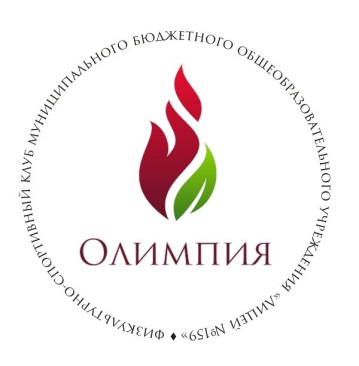 2Девиз«От занятий физкультурой к золотому значку ГТО»2Иное-3Полное название общеобразовательной организации, на базе которой создан ШСКмуниципальное бюджетное общеобразовательное учреждение города Новосибирска «Лицей № 159»4Документы, регламентирующие деятельность ШСКфайл «Положение ШСК»5ШСК является: по форме создания:5структурное подразделение образовательной организации5общественное объединение без образования юридического лица+5или иное5по охвату населения:5школьный+5межшкольный5районный5иное*количество занимающихся самбо6План работы ШСК на 2017-2018 учебный годфайл в приложении7количество членов ШСК по следующим уровням образования (статистические данные  предоставляются в процентах от общего количества членов ШСК на март 2017-2018 учебного года) 1028 (100%)7начальное общее образование382/37%7основное общее образование519/50%7среднее общее образование127/13%8Результаты спортивных достижений членов клуба в физкультурно-спортивных      мероприятиях различного уровня организации за 2017-2018 учебный год файл в приложении9 Персональный информационный ресурс ШСК:9 в сети Интернетhttp://lyc-159.nios.ru/site-map/projects/fizkultura-kak-kultura/ 9 в периодическом печатном издании